19 Οκτωβρίου, 2023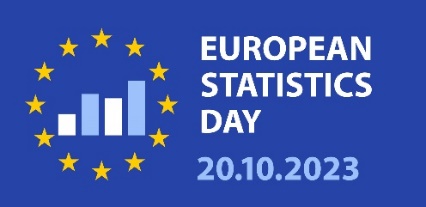 Ευρωπαϊκή Ημέρα Στατιστικής – 20 Οκτωβρίου 2023«Οι στατιστικές οδηγός ανάπτυξης σε έναν ταχέως μεταβαλλόμενο κόσμο»Στις 20 Οκτωβρίου 2023, εορτάζεται η 8η Ευρωπαϊκή Ημέρα Στατιστικής. Ο εορτασμός της Ευρωπαϊκής Ημέρας Στατιστικής, η οποία συμπληρώνει την Παγκόσμια Ημέρα Στατιστικής που λαμβάνει χώρα κάθε πέντε χρόνια, έχει σκοπό να τονίσει τον σημαντικό ρόλο που διαδραματίζουν οι επίσημες στατιστικές στην κοινωνία μας. Η Στατιστική Υπηρεσία συμμερίζεται και υποστηρίζει το φετινό σύνθημα «Οι στατιστικές οδηγός ανάπτυξης σε έναν ταχέως μεταβαλλόμενο κόσμο». Οι στατιστικές αποτελούν ζωτικό εργαλείο για την παρατήρηση και την ανάλυση των κοινωνικών εξελίξεων. Μπορούν να παρέχουν πολύτιμη πληροφόρηση σχετικά με τάσεις, μοτίβα και συμπεριφορές, παρέχοντας έτσι τη δυνατότητα λήψης ενημερωμένων αποφάσεων και την εφαρμογή βελτιωμένης δημόσιας πολιτικής σε όλα τα επίπεδα διακυβέρνησης. Η δημόσια πολιτική διαδραματίζει κεντρικό ρόλο στη βιώσιμη ανάπτυξη και είναι κρίσιμη για την πράσινη μετάβαση. Για να είναι αποτελεσματική η εφαρμογή της, απαιτείται η παροχή νέων και σχετικών δεικτών και αξιόπιστων δεδομένων που να είναι διαθέσιμα γρήγορα και να είναι συγκρίσιμα σε διεθνές επίπεδο. Για τη χάραξη δημόσιας πολιτικής με δράσεις που στοχεύουν στη βελτίωση των συνθηκών διαβίωσης των νοικοκυριών και των συνθηκών εργασίας, στην αντιμετώπιση της ακρίβειας και του μεταναστευτικού, στη στεγαστική πολιτική, στην ανταγωνιστικότητα των επιχειρήσεων κ.λπ., επιβάλλεται η χρήση επίσημων στατιστικών από τα κέντρα λήψης αποφάσεων, οι οποίες θα συμβάλουν σε πετυχημένες πολιτικές.  Παράλληλα, οι πηγές δεδομένων πολλαπλασιάζονται με πρωτοφανή ρυθμό λόγω της ψηφιοποίησης και της τεχνητής νοημοσύνης. Η καινοτομία, συμπεριλαμβανομένης της εξεύρεσης νέων τρόπων χρήσης και αξιοποίησης αυτών των νέων πηγών δεδομένων, είναι μια σημαντική πρόκληση. Σε αυτό το πλαίσιο, ο συνεχής διάλογος με τους χρήστες για την ευρύτερη κάλυψη των αναγκών τους μπορεί να αποφέρει σημαντικά οφέλη, όπως για παράδειγμα ταχύτερη και αποδοτικότερη χάραξη πολιτικής που θα βελτιώνει τη ζωή των ανθρώπων. Επιπλέον, σε μια εποχή όπου υπάρχει πληθώρα δεδομένων, είναι σημαντικό το ευρύ κοινό να εμπιστεύεται και να χρησιμοποιεί τις επίσημες στατιστικές. Αυτό προϋποθέτει ότι το κοινό είναι σε θέση να διακρίνει τα αξιόπιστα δεδομένα και να χρησιμοποιεί σωστά τις στατιστικές.Οι επίσημες στατιστικές πρέπει να διατηρήσουν τον κεντρικό τους ρόλο ως αξιόπιστη συμβολή στη λήψη αποφάσεων, συμβάλλοντας στον ενημερωμένο δημόσιο διάλογο, ενισχύοντας την κοινωνική και οικονομική ανάπτυξη και καταπολεμώντας την παραπληροφόρηση. Συνοπτικά, το μήνυμα της Ευρωπαϊκής Ημέρας Στατιστικής 2023 είναι ότι πρέπει να ενισχύσουμε τον κεντρικό ρόλο των επίσημων στατιστικών στη δημιουργία ενός πιο δίκαιου και πιο βιώσιμου κόσμου.Στην Κύπρο, η αρμόδια Αρχή για τον καταρτισμό και δημοσίευση των περισσότερων επίσημων στατιστικών στοιχείων είναι η Στατιστική Υπηρεσία. Στο πλαίσιο του εορτασμού της Ευρωπαϊκής Ημέρας Στατιστικής, η Στατιστική Υπηρεσία προκηρύσσει στις 20 Οκτωβρίου 2023, τον Ευρωπαϊκό Διαγωνισμό Στατιστικής στην Κύπρο, που στοχεύει στην προώθηση της χρήσης των επίσημων στατιστικών:Ευρωπαϊκός Διαγωνισμός Στατιστικής H Στατιστική Υπηρεσία σε συνεργασία με το Υπουργείο Παιδείας, Αθλητισμού και Νεολαίας, το Πανεπιστήμιο Κύπρου και την Κυπριακή Στατιστική Εταιρεία, συνδιοργανώνουν τον Ευρωπαϊκό Διαγωνισμό Στατιστικής στην Κύπρο. Ο διαγωνισμός θα διεξαχθεί ανάμεσα στους μαθητές της δευτεροβάθμιας εκπαίδευσης κατά τη διάρκεια της σχολικής χρονιάς 2023-2024. 